ARTIKELPENGARUH IKLIM OGRANISASI DAN MOTIVASI TERHADAP KOMITMEN AFEKTIF DAN KINERJA KARYAWAN DI HOTEL GRACIA CIATEROleh :PUTRA KESUMA YUNDA YATIM NPM : 178 020 007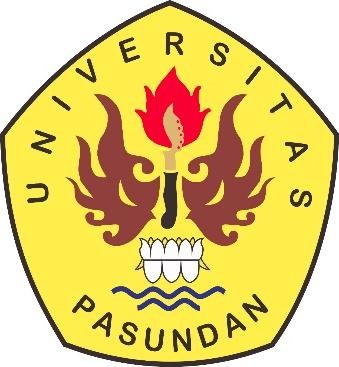 PROGRAM MAGISTER MANAJEMEN FAKULTAS PASCASARJANA UNIVERSITAS PASUNDAN BANDUNG2020ABSTRAKFenomena dalam penelitian ini adalah masih belum optimalnya kinerja pegawai tidak tetap di Hotel Gracia Spa Ciater. Penelitian ini dimaksudkan untuk menganalisis pengaruh iklim organisasi dan motivasi terhadap komitmen afektif dan kinerja pegawai tidak tetap di Hotel Gracia Spa Ciater. Adapun objek dalam penelitian ini adalah iklim organisasi, motivasi, komitmen afektif dan kinerja pegawai tidak tetap di Hotel Gracia Spa Ciater. Hasil penelitian menunjukkan iklim organisasi, motivasi, komitmen afektif dan kinerja pegawai tidak tetap di Hotel Gracia Spa Ciater belum dapat berjalan dengan baik. Iklim organisasi berpengaruh secara langsung dan tidak langsung terhadap komitmen afektif, motivasi berpengaruh secara langsung dan tidak langsung terhadap komitmen afektif, iklim organisasi dan motivasi secara simultan berpengaruh terhadap komitmen afektif. Hasil penelitian juga menunjukkan iklim organisasi berpengaruh langsung dan tidak langsung terhadap kinerja, motivasi berpengaruh langsung dan tidak langsung terhadap kinerja pegawai, iklim organisasi dan motivasi secara simultan berpengaruh terhadap kinerja pegawai dan komitmen afektif berpengaruh terhadap kinerja pegawai. Kesimpulan penelitian membuktikan bahwa iklim organisasi dan motivasi berpengaruh terhadap komitmen afektif dan kinerja pegawai tidak tetap Hotel Gracia Spa Ciater. Untuk meningkatkan komitmen afektif dan kinerja pegawai tidak tetap Hotel Gracia Spa Ciater maka perlu penguatan terhadap penciptaan suatu kondisi iklim organisasi yang kondusif dengan meningkatkan motivasi pegawai dengan memberikan penghargaan pada pegawai yang berprestasi, memberikan keleluasaan dan keselarasan penyesuaian diri, dan memberikan penugasan yang jelas pada pegawai sehingga maka akan tumbuh komitmen afektif pegawai dan pada akhirnya akan dapat meningkatkan kinerja pegawai.Kata Kunci :	Iklim Organisasi, Motivasi, Komitemen Afektif dan Kinerja PegawaiABSTRACTThe phenomenon in this research is the non-optimal performance of non-permanent employees in the Gracia Spa Ciater Hotel. This study was intended to analyze the influence of organizational climate and motivation on affective commitment and nonpermanent employee performance at the Hotel Gracia Spa Ciater. The objects in this study are the organizational climate, motivation, affective commitment and non-permanent employee performance at the Gracia Spa Ciater Hotel. The results showed the organizational climate, motivation, affective commitment and non- permanent employee performance at the Hotel Gracia Spa Ciater have not been able to run well. Organizational climate has direct and indirect impacts on affective commitment, motivation affects directly and indirectly on affective commitment, organizational climate and simultaneous motivation influences affective commitment. The results also show that organizational climate has direct and indirect effects on performance, motivation has direct and indirect effects on employee performance, organizational climate and motivation simultaneously have an effect on employee performance and affective commitment has an effect on employee performance. Research conclusions prove that organizational climate and motivation influence the affective commitment and non-permanent employee performance of the Gracia Spa Ciater Hotel. To increase affective commitment and non-permanent employee performance at Gracia Spa Ciater Hotel, it is necessary to strengthen the creation of a conducive organizational climate condition by increasing employee motivation by rewarding outstanding employees, providing flexibility and harmony in adjustment, and giving clear assignments to employees so that it will grow affective commitment of employees and ultimately will be able to improve employee performance.Keywords: Organizational Climate, Motivation, Affective Commitment and Employee PerformanceDAFTAR PUSTAKAAfifah Qulbi K, 2013., Hubungan Antara Iklim Organisasi Dan Komitmen Organisasi Pada Pegawai Negeri Sipil (PNS) di Kementerian X, lib.ui.ac.idAllen and Meyer. 2013. The Measurement and Antecedents of Affective, Contintinuance and Normative Commitment to Organitazion. PT Elex Media Komputindo, Jakarta.Ambar Teguh Sulisiyani dan Rosidah. 2011. Manajemen Sumber Daya Manusia.Yogyakarta : Graha IlmuAryadillah, 2018, Pengaruh Iklim Organisasi dan Motivasi Kerja Karyawan terhadap Kinerja Karyawan pada PT Midi Utama Indonesia Tbk.Beer Michael. 2010. High Commitment High Performance. San Fransisco: John Wiley & Sonc, IncBenjamin Bukit, 2017., Pengembangan Sumber Daya Manusia (Teori, Dimensi Pengukuran dan Implementasi dalam Organisasi)., Zahir Publishing, YogyakartaChairul Hanafi dan Abadi Sanosra (2018), Pengaruh Motivasi Kerja, Iklim Organisasi Terhadap Komitmen Organisasi Dan Kinerja Dosen Pendidikan Guru Pendidikan Anak Usia Dini IKIP PGRI Jember., Jurnal unmuhjember ac.idChazienul, Ulum M.. 2016. Perilaku Organisasi: Menuju Orientasi Pemberdayaan. Malang: UB PressClercq & Rius, 2007. Organizational commitment in Mexican small and medium- size firms: the role of work status, organizational climate and entrepreneurial orientation. Journal of Small Business Management, Vol 45 No 4, 2007Colquitt, J., et al. 2013. Organizational behavior: Improving performance and commitment in the workplace. McGraw-Hill IrwinDanang, Sunyoto. 2013. Manajemen Sumber Daya Manusia. Jakarta : Center for Academic Publishing ServiceDavis,   Gordon  B.  2013.	Kerangka Dasar Sistem Informasi Manajemen.Palembang: Maxikom.Ghozali, Imam. 2013. Aplikasi Analisis Multivariate dengan Program SPSS. Edisi Ketujuh. Badan Penerbit Universitas Diponegoro., SemarangGibson, James L., Donnelly Jr, James H., Ivancevich, John M., Konopaske, Robert 2012. Organizationa Behavior, Structure, Processes, Fourteenth Edition(International Edition).1221 Avenue of The Americas, New York, NY 10020: McGraw-Hill.Hanafi Dwi Yuliana, 2008, Hubungan Antara Iklim Organisasi Dengan Komitmen Organisasi Pada Karyawan Di Pt Sri Rejeki Isman Tbk Sukoharjo., eprins.ums.ac.idHasibuan, Malayu. 2016. Manajemen: dasar, pengertian dan masalah. Jakarta: Bumi AksaraHomani., 2014, Pengaruh Kompetensi, Sikap Dan Komitmen Organisasi Terhadap Kinerja Pengawas., repository.unpas.ac.id Indah Puji, Hartatik. 2014. Buku Praktis Mengembangkan SDM. Yokyakarta: LaksanaJarwanto., 2014, Analisis Pengaruh Iklim Organisasi Dan Motivasi Terhadap Kinerja Pegawai Badan Pusat Statistik Provinsi Daerah Istimewa Yogyakarta, journal.umy.ac.idKadarisman, M. 2012. .Manajemen Pengembangan Sumber Daya Manusia .Jakarta: Rajawali Pers.Kusumaputri, Erika Setyanti. 2015. Komitmen pada Perubahan Organisasi: Perubahan Organisasi dalam Perspektif Islam dan Psikologi. Yogyakarta: Deepublish.Litwin & Stringer's, 2011, Motivation and organizational climate. Boston: Harvard University Press.Luthans, Fred. 2014. Perilaku Organisasi, (Alih Bahasa V.A Yuwono, dkk), Edisi Bahasa Indonesia, YogyakartaMangkunegara.  A.A. Anwar Prabu	2016. Manajemen Sumber Daya Manusia.Perusahaan. Bandung : PT. Remaja Rosdakarya.Mar’at.  2010.  Sikap  Manusia,  Perubahan  Serta	Pengukurannya Edisi Ke-2.Bandung: Graha IndonesiaMila, Badriyah . 2015. Manajemen Sumber daya Manusia. Bandung : CV Pustaka Setia.Monica Christella Hackim, Lany Marlin Dasmasela, 2013., Analisis Pengaruh Motivasi Kerja Terhadap Komitmen Afektif Melalui Kepuasan Kerja Karyawan Di Hotel Swiss-Belinn Manyar, Surabaya. Program Manajemen Perhotelan, Fakultas Ekonomi, Universitas Kristen PetraMowday, R. T., et al. 2013. Employee—organization linkages: The psychology of commitment, absenteeism, and turnover. Academic press.Noor, Juliansyah. 2014. Metodologi Penelitian. Kencana Prenada Media Group.,JakartaPurnaya, I Gusti Ketut. 2016. Manajemen Sumber Daya Manusia. Yogyakarta: Andi.Ricky W. Griffin (2013). Perilaku organisasi: Manajemen Sumber Daya Manusia dan Organisasi. Jakarta: Salemba Empat.Rivai, Veithzal. 2014. Manajemen Sumber Daya Manusia untuk Perusahaan, Edisi ke 6, PT. Raja Grafindo Persada, Depok, 16956.Robbins, S.P dan Timothy A. Judge. 2015. Perilaku Organisasi, Edisi 16. Jakarta: Salemba Empat.Sanusi. 2009. Kepemimpinan Sekarang dan Masa Depan. Bandung. ProspectSiagian, Sondang P. 2014. Manajemen Sumber Daya Manusia. Jakarta: Bumi Aksara.Sofyandi., 2013. Manajemen Sumber Daya Manusia, Cetakan kedua. Yogyakarta: Graha ilmu.Sopiah, 2011, Perilaku Organisasi, Andi, YogyakartaStoner , James A.F dan Charles Wankel. 2013. Pengantar Manajemen edisi keempat jilid lima dialih bahasakan oleh Siswanto, Jakarta.Suarningsih Niluh Putri, 2013., Pengaruh Iklim Organisasi terhadap Komitmen Organisasional dan Kinerja Karyawan., Jurnal Aplikasi Manajemen | Volume 11 | Nomor 2 | Juni 2013 Program Studi Magister Manajemen Rumah Sakit Fakultas Kedokteran Universitas BrawijayaSugiyono. 2015. Metode Penelitian Pendidikan Pendekatan Kuantitatif, Kualitatif, dan R&D. Alfabeta., BandungTjutju Yuniarsih, Suwatno.2016. Manajemen Sumber Daya Manusia; Teori, Aplikasi, dan Isu Penelitian; Cetakan kelima., Bandung AlfabetaTuti Rohayati. 2014., Pengaruh Komitmen Dan Motivasi Berprestasi Terhadap Kinerja Manajerial Kepala Sekolah Dasar Negeri Di Kecamatan Cicalengka, https://ejournal.upi.edu/index.php/JAPSPs/article/view/6661Wahyuni Daniati Sitorus, 2017, Pengaruh Iklim Organisasi Dan Komitmen Organisasi Terhadap Kinerja Karyawan (Studi Pada Hotel Grand Zuri Pekanbaru), journ.unri.ac.idWibowo, 2016. Manajemen Kinerja, Edisi Kelima, PT.Rajagrafindo Persada Jakarta-14240Wirawan, 2007. Budaya dan Iklim Organisasi. Jakarta : Salemba EmpatYessi Mailisa, 2016, Pengaruh Iklim Organisasi dan Kemampuan Kerja Terhadap Komitmen Organisasional dan Dampaknya Pada Kinerja Pegawai DISPERINDAGKOP dan UKM Kota Pontianak, Jurnal Ekonomi, Bisnis dan Kewirausahaan 2016, Vol. 5. No. 3, 198 – 215Zakaria Amin, 2013., Pengaruh Resiliensi terhadap Job Insecurity pada Pegawai Honorer, http://ejournal.umm.ac.id/index.php/cognicia. eISSN 2685-8428 : 2019,Vol. 7, No. 3, 346-358